Determinants of Demand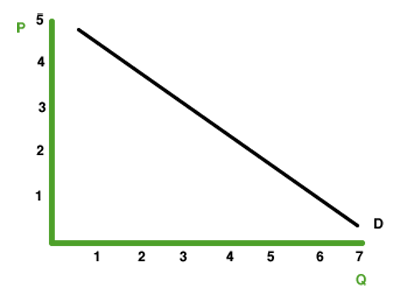 Introduction:	Other than price, what can influence YOU to buy something or not?Movement along a Demand Curve vs. a Shift of the Curve:Remember there is Markets never stand still, ________________________________________________________________________ or how much is demanded altogether.A ___________________________________________________________________, other things constant.		This causes a ________________________________________________________.A change in one of the determinants of demand causes _________________________________.		This causes a ________________________________________________________.Determinants Increasing Demand: -------Determinants Decreasing Demand: -------